20.02.2023                                      село Кисла                                                 №111Отчёт главы администрацииКислинского сельсовета за 2023 годВ соответствии со ст. 26 Устава муниципального образования Кислинский сельсовет Асекеевского района Оренбургской области Совет депутатов муниципального образования Кислинский сельсовет решил:1. Отчёт главы администрации Кислинского сельсовета за 2023 год принять к сведению (отчёт прилагается).2.Настоящее решение вступает в силу после (опубликования) обнародования.Глава муниципальногообразования                                                                                       В.Л. Абрамов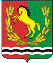 СОВЕТ ДЕПУТАТОВМУНИЦИПАЛЬНОГО ОБРАЗОВАНИЯ Кислинский СЕЛЬСОВЕТАСЕКЕЕВСКОГО РАЙОНА ОРЕНБУРГСКОЙ ОБЛАСТИчетвертого СОЗЫВА                                                     РЕШЕНИЕ